Sofia B. Duque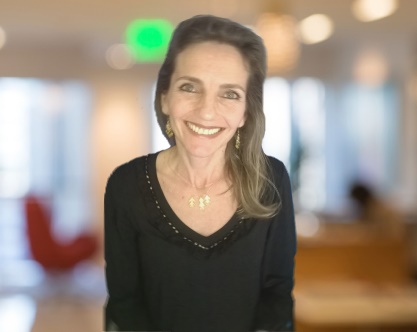 Nationality: BrazilianDate of birth: 03/04/1972Address: Rua São Francisco, 445 - Centro | Mantena, MG - Brazil Phone: +55 33 3241-1539 | Cell / WhatsApp: +55 33 99952-6474Email: sofiabduque@hotmail.com | Skype: sofiabduqueTranslator and InterpreterLanguage pairs: Portuguese > EnglishEnglish > PortugueseSpanish > PortugueseSpanish > EnglishRates: Translation: USD 0.06 / wordInterpreting: USD 60.00 / hourTranscription: USD 1.00 / minuteServices rendered: TranslationInterpretingAudio and video transcriptsSubtitlingProject reviewsTutoring of English / Portuguese as a second languageSoftware and toolsCAT: SDL Trados, Trados 7, Poedit, WordfastSubtitling: AegisubKeywords that define my work: HonestyConfidence CuriosityFocus Research Integrity Dynamism Flexibility Skill ProficiencyEducationAnd other experiencesBachelor’s degree in English – UFES (Federal University of Espírito Santo)Technical Course in Hospitality and Food & Beverage – FIEMGHigh School exchange student in Hanahan South Carolina, USAFisk Spanish Course, Brazil - AdvancedAs a translator, I have worked in the following fields:Machinery and Equipment, Technical manuals Railway, MiningEngineeringEnvironmentAgriculture & LivestockAccounting & FinanceEnergy / Power Generation / Oil & GasMechanical / ManufacturingLegal Documents / ContractsGeneral Business / CommerceEducationMarketing & Advertisement / Public RelationsCulinary – Food and BeveragesRelevant work experienceI currently work as a freelance translator and interpreter, providing services to different agencies and personal clients in Brazil and abroad.2009-2016In addition to personal clients (individuals), below are some of the companies to which I have provided translation services as a freelancer:Gucci - Tiffany & Co. - Schneider Electric - Cyrella - Embratur - Kiembaum Consultants International - Petrobrás - GESPANTECH TRANSLATIONS (USA)			BAHIA MINERADORA - BAMINServices Provided: Translation                              	Services Provided: Translation English > Portuguese > English				English > Portuguese > EnglishSpanish > Portuguese					Spanish > Portuguese	Spanish > English                                  			www.bamin.com.br www.spantechtranslations.com 		BABEL MEDIA (UK) 					LARA IDIOMAS (BRAZIL)Services Provided: Translation				Services Provided: TranslationEnglish > Portuguese > English 			Portuguese > English > Portuguesewww.babelmedia.com 				Spanish > Portuguese							Spanish > EnglishALVO VIAGENS E TURISMO (BRAZIL)			laraidiomas@gmail.comServices Provided: Translation and Interpreting English > Portuguese > Englishwww.alvotour.com.br CST VIAG (BRAZIL)Services Provided: Translation and Interpreting English > Portuguese > EnglishSpanish > PortugueseSpanish > Englishwww.csttour.com.br GEORADARServices Provided: TranslationEnglish > Portuguese > English www.georadar.com.brPATACOM – Translation CompanyServices Provided: Translation English > Portuguese > Englishwww.patacom.com.brSAMARCO MINERAÇÃOServices Provided: TranslationEnglish > Portuguese > Englishwww.samarco.com.brBHP Billiton Services Provided: Translation English > Portuguese > EnglishSpanish > Englishwww.bhpbilliton.com 